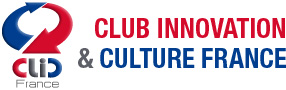 http://rnci.clicfrance.fr/Institution / Entreprise :....................................................................... Adresse :..........................................................................................................................Code Postal :........................  Ville :...............................................................REPRÉSENTÉE  PAR Prénom :.................................................... Nom :.............................................................Fonction dans l’entreprise :............................................................................................Téléphone :................................ Télécopieur :...............................Adresse mail :................................................................................Souhaite inscrire à la journée du mercredi 1er avril 20201er participantPrénom :.................................................... Nom :.............................................................Adresse mail :................................................................................2ème participantPrénom :.................................................... Nom :.............................................................Adresse mail :................................................................................3ème participantPrénom :.................................................... Nom :.............................................................Adresse mail :................................................................................4ème participantPrénom :.................................................... Nom :.............................................................Adresse mail :................................................................................Tarif (Déjeuner buffet inclus) :	    Entreprise :  	         30 euros TTC (25 HT) par personne Montant de l'inscription :Nombre de participants :		---Tarif unitaire :			30 eurosTotal :					---L’institution recevra un devis dans les 3 jours suivant la réception du bulletin d’inscription.L’entreprise recevra une facture dans les 6 jours suivant la réception du bulletin d’inscription.Signature :							Cachet de l’institution / entreprise :Pour que l’inscription soit prise en compte, ce formulaire doit être complété et envoyé par mailAVANT LE MARDI 17 MARS 2020Par mail à rnci2020@club-innovation-culture.fr 